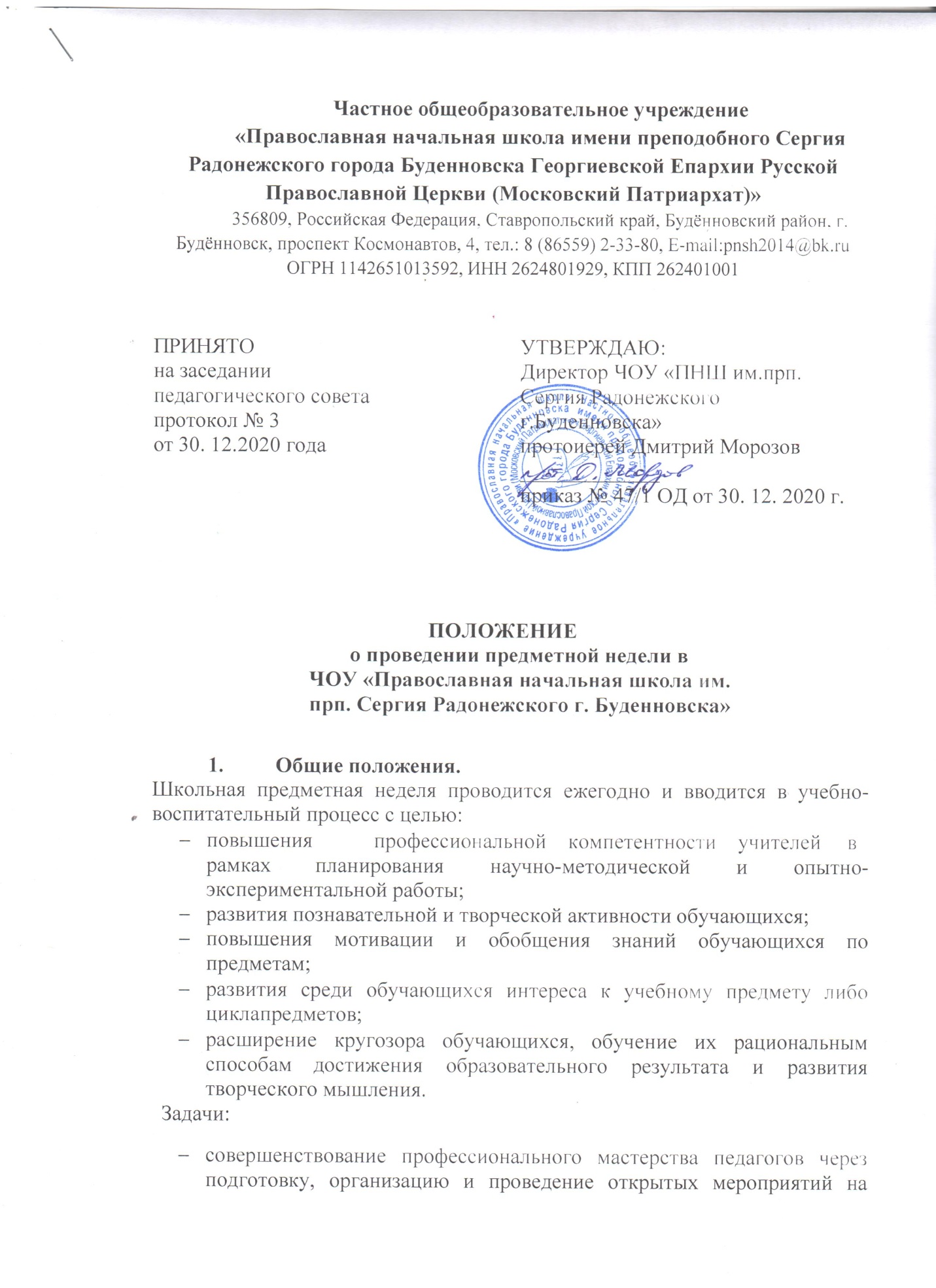 уровне школы;привлечение обучающихся к выполнению заданий  по учебным             предметам;выявление обучающихся с более высоким уровнем знаний по предметам;пропаганда среди обучающихся значимости учебных предметов в жизни;вовлечение обучающихся в самостоятельную творческую деятельность, повышение их интереса к изучаемым учебным дисциплинам;выявление обучающихся, которые обладают творческими способностями, стремятся к углубленному изучению определенной учебной дисциплины или образовательной области;формирование банка педагогических технологий для развития обучающихся в области науки, художественного творчества.Порядок организации и проведения Предметная неделя проводятся в соответствии с планом работы школы.Организатором проведения предметной недели является методическое объединение и заместитель директора школы по УМР. Программа и форма проведения предметной недели определяется на заседании методического объединения в начале учебного года.Дата проведения предметной недели определяется планом работы школы и приказом директора школы.Обсуждение плана-графика творческой недели происходит на планерке, после чего утверждается заместителем директора.Запланированные мероприятия в рамках проведения предметной недели должны соответствовать целям, задачам и тематике недели.Основные этапы подготовки и проведения предметной недели:Участниками проведения предметной недели являются:все учителя, преподающие предмет или группу дисциплин образовательной области, по которым проводиться предметная неделя;обучающиеся, изучающие предмет или образовательную область, по которым проводиться предметная неделя.При составлении плана проведения предметной недели учитывается:занятость всех учителей методического объединения;охват участников;составление четкого графика мероприятий с указанием даты, времени и ответственного за проведение мероприятия.        Содержание предметной недели может включать различного рода соревнования, конкурсы, беседы, нетрадиционные уроки, общешкольные мероприятия, коллективные творческие дела, выставки рисунков, газет и плакатов, широко использоваться информационные технологии и другие формы учебно- воспитательной деятельности.       Проведение предметной недели должно сопровождаться разнообразной наглядной информацией, которая располагается в различных помещениях школы.       Каждому педагогу необходимо провести не менее одного мероприятия в рамках темы предметной недели на уровне школы.      Педагоги доводят до сведения обучающихся программу проведения предметной недели не позднее одной недели до ее проведения.      Освобожденные обучающиеся присутствуют на всех мероприятиях предметных недель и выступают в качестве зрителей, болельщиков, помощников учителей, воспитателей.       По окончании предметной недели на заседании коллектива проводится анализ мероприятий, организованных в ходе недели.       С целью обобщения опыта работы педагогов, создания методической копилки каждый учитель-участник предметных недель разрабатывает план-конспект и информационно-аналитический лист для каждого проведенного мероприятия. Все материалы предметной недели оформляются в папку в печатном и электронном виде и сдаются в течение недели, следующей за предметной неделей, заместителю директора по УВР.     На основе полученных данных (информационный лист, план работы, конспекты, другие материалы) и собственных посещений комиссия определяет:влияние предметных дней на развитие интереса обучающихся к изучаемому   предмету;влияние на развитие способностей обучающихся к изучаемому предмету;эффективность образовательного и воспитательного процессов проведенных мероприятий.После  подведения итогов, выносится решение об уровне проведения предметных недель, составляются рекомендации и пожелания.По итогам предметной недели заместителю директора школы сдаются следующие документы:график проведения предметной недели;планы или сценарии открытых мероприятий;отчет по итогам предметной недели с указанием Ф.И.О. педагогических работников и обучающихся для поощрения.С целью обобщения опыта работы педагогов, создания методической копилки педагог разрабатывает план-конспект урока или мероприятия и сдает в течение 3-х дней после проведения мероприятия в методический кабинет.В зависимости от плана работы МО, количества учителей конкретного профиля, количества планируемых дел в школе могут проводиться дни предмета, предметные недели, предметные декады.Результаты творческой недели отражаются в итоговом приказе директора школы.Поощрение учителей и обучающихся по итогам предметной недели.Награждение участников может проходить в соответствии с программой предметной недели.По результатам проведенной недели педагог может быть награжден грамотой или премией за высокий уровень организации и проведения предметной недели в школе.Участие обучающихся в мероприятиях предметной недели поощряется выставлением положительной оценки («4», «5») за ближайший урок по данному предмету в журнал.Отличившиеся при проведении мероприятий обучающиеся могут быть награждены грамотами за активное участие и достигнутые успехи на основе представления педагогов.ЭтапСрокиСодержаниеРезультатI.	Этап планированияза неделю до началапредметной неделиОбсуждение тематики, выбор формы, содержания и количества мероприятий,Составление и утверждение плана недели.II.	Этап подготовкиВ течение недели до начала предметной неделиСбор информации, подготовка конкретных мероприятий, составлениепланов-конспектов, организация подготовки детей к предстоящей неделеГотовность к проведению предметной неделиI I I.	Этап реализацииПредметнаянеделяПроведение мероприятий поутвержденному плану.Реализация планамероприятийнедели. IV.	Этап рефлексии и представления результатовНеделя после предметной неделиАнализ эффективности проведенных мероприятий, их образовательного и воспитательного значения, оформление документации понеделе.Оформленная папка с печатной и электронной продукцией.